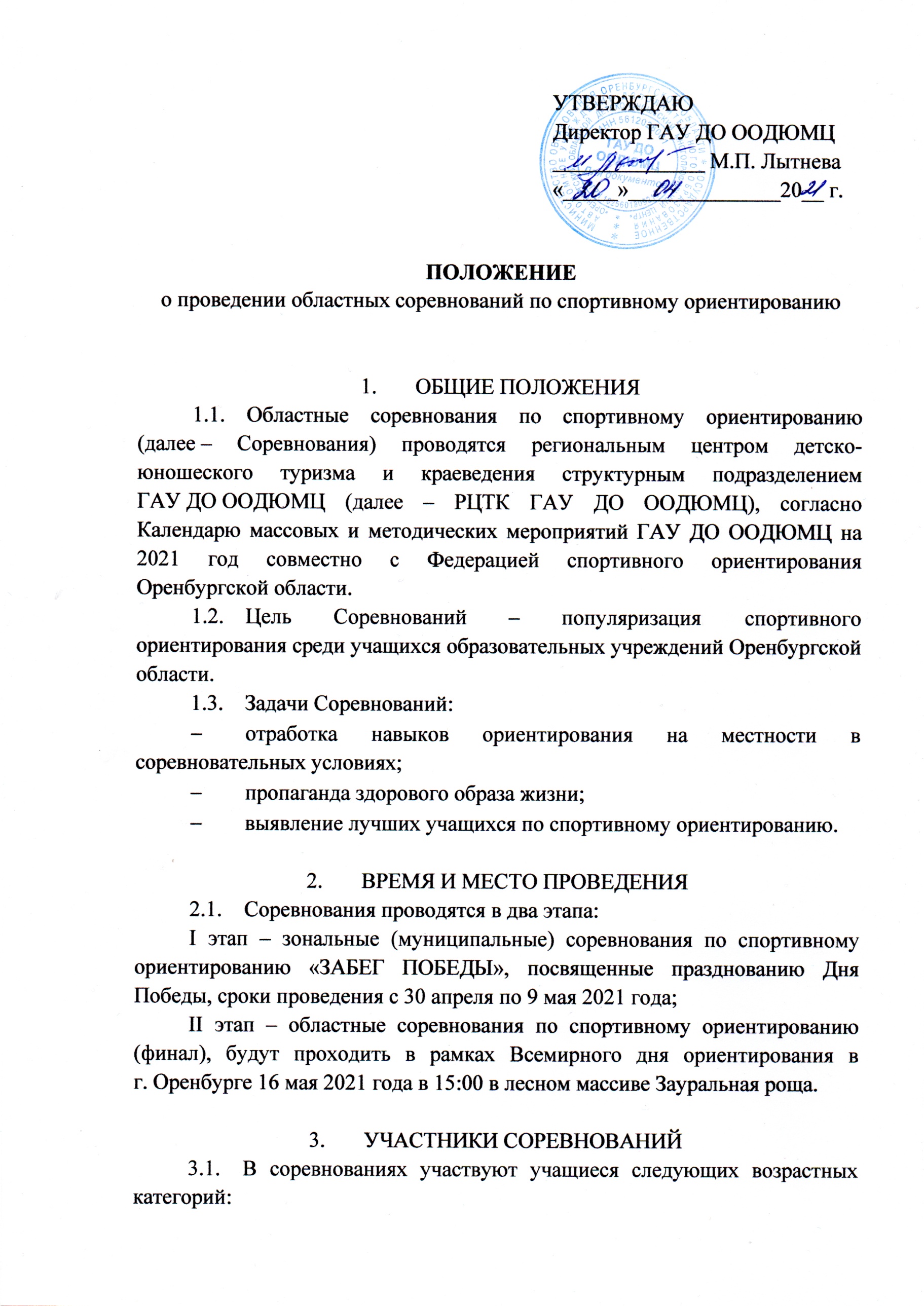 МЖ12 – мальчики, девочки 2009 - 2010 г.р. МЖ14 – мальчики, девочки 2007-2008 г. р. МЖ16 – юноши, девушки 2005-2006 г. р. МЖ18 – юниоры, юниорки 2003-2004 г.р. По согласованию могут быть включены другие группы в соответствие с правилами соревнований. Все участники команды должны пройти электронную регистрацию, иметь медицинский допуск к участию в Соревнованиях, страховку от несчастных случаев, жизни и здоровья, и заполненный бланк согласия на обработку персональных данных. Техническая экипировка должна соответствовать Правилам вида спорта «Спортивное ориентирование». Требования к внешнему виду – наличие георгиевской ленты на груди.УСЛОВИЯ ПРОВЕДЕНИЯОрганизаторам муниципальных Соревнований «ЗАБЕГ ПОБЕДЫ» необходимо обеспечить регистрацию участников и предоставить по итогам Соревнований протоколы результатов в РЦТК ГАУ ДО ООДЮМЦ.Для участия во II этапе Соревнований необходимо подать онлайн-заявку на сайте https://orgeo.ru до 21:00 14 мая 2021 года. В день прибытия команды к месту проведения Соревнований руководитель команды сдает организаторам заявку на участие с допуском.Участникам I этапа необходимо сделать фотографию на старте/финише и разместить в социальных сетях под хештегами #ЗАБЕГПОБЕДЫ и #ОРИЕНИРОВАНИЕ56.Участникам II этапа необходимо сделать фотографию на старте/финише и разместить в социальных сетях под хештегами #ВСЕМИРНЫЙДЕНЬОРИЕНТИРОВАНИЯ и #ОРИЕНИРОВАНИЕ56.Ответственность за здоровье и сохранность жизни учащихся, принимающих участие в Соревнованиях, во время пути следования к месту Соревнований и обратно, в день проведения старта возлагается на руководителя команды или родителя (законного представителя).Информация о Соревнованиях будет размещена на сайте ГАУ ДО ООДЮМЦ https://surok-oren.ru/ и в группе Вконтакте https://vk.com/detskyi_turizm56.Координатор Соревнований – Пампушная Елизавета Ивановна, методист РЦТК ГАУ ДО ООДЮМЦ, 8 (3532) 44-64-51, oren-ecol.tur@yandex.ru.ПОДВЕДЕНИЕ ИТОГОВПо итогам Соревнований на всех этапах определяются личные результаты участников в соответствии с Правилами соревнований в каждой возрастной группе.НАГРАЖДЕНИЕПризовой фонд I этапа формируется по решению оргкомитета муниципальных этапов.Победители и призеры II этапа в каждой возрастной группе награждаются грамотами ГАУ ДО ООДЮМЦ.Приложение 1к Положению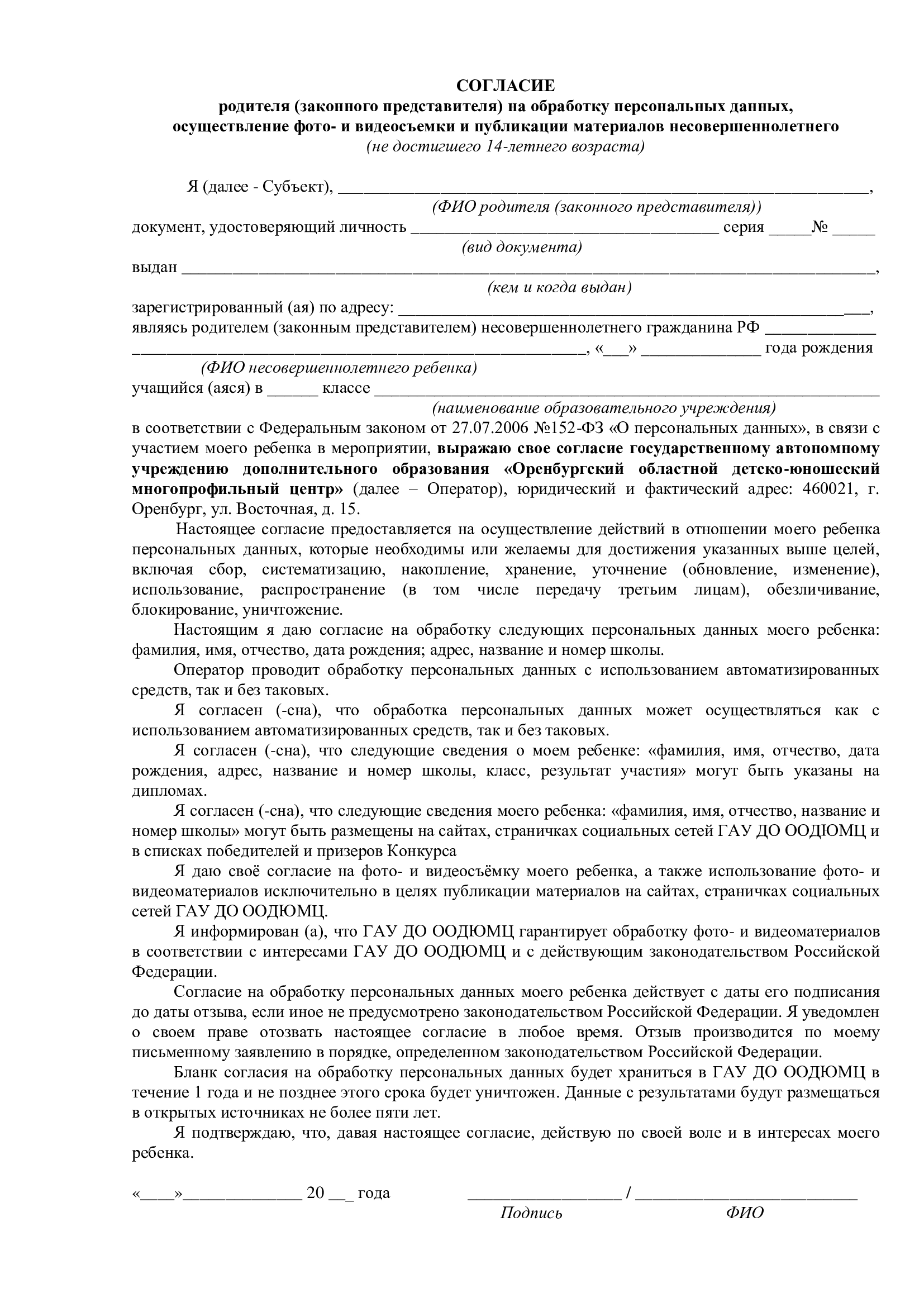 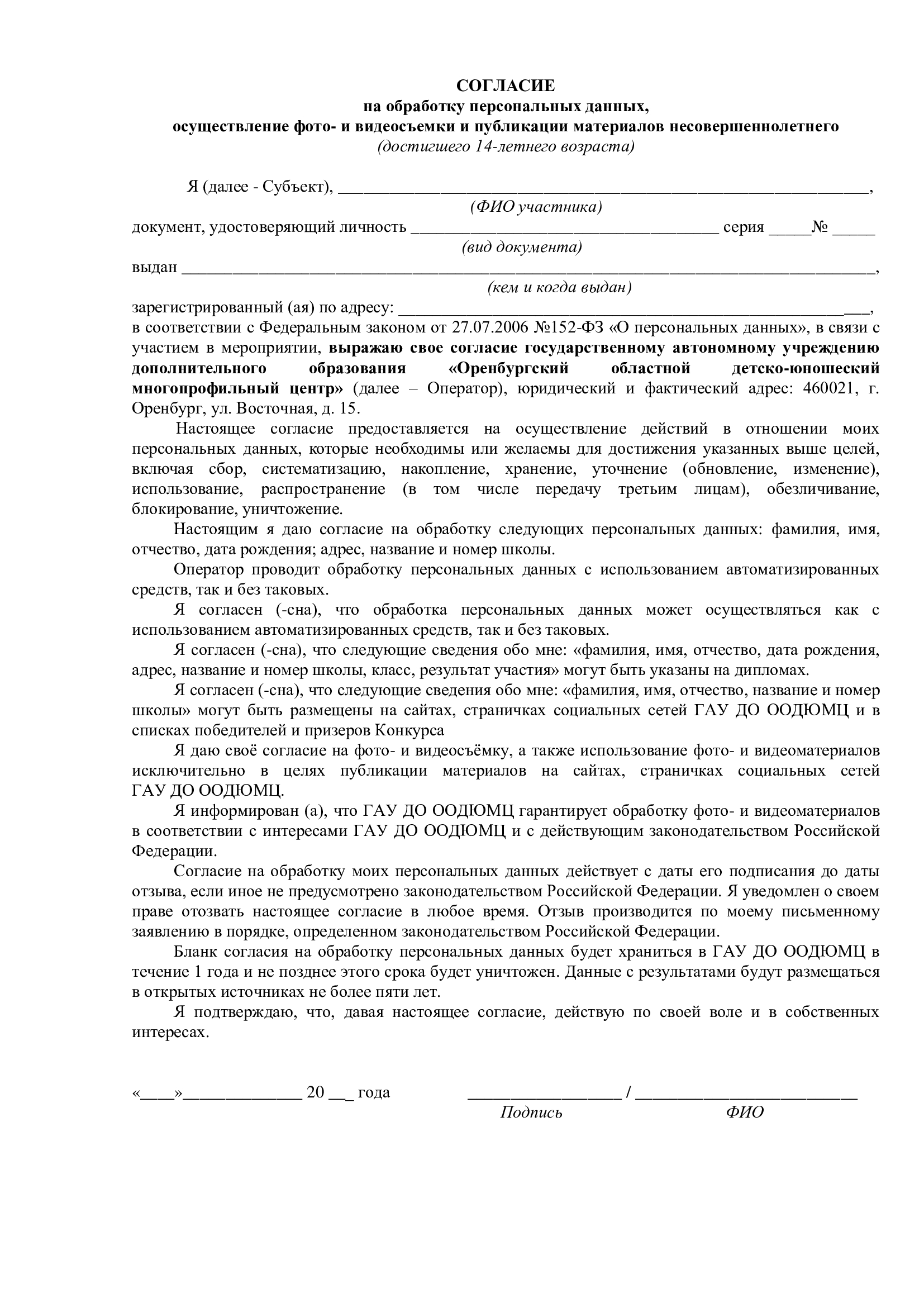 